Remarques : Attention à ne pas se limiter à un seul niveau du CECRL. Il y a bien sûr les niveaux attendus et visés pour un niveau de classe mais n’oubliez pas de prendre en compte la diversité des élèves et d’adapter vos exigences et contenus, consignes, etc, aux besoins des élèves (différenciation pédagogique –voir fiche Eduscol-). https://eduscol.education.fr/1773/programmes-et-ressources-en-langues-vivantes-voie-professionnelleLa problématique correspond à ce sur quoi vous voulez faire réfléchir les élèves (pas de questions fermées). Par exemple, ¿Qué es el amor ?, ¿Famoso : para divertir o para comprometerse ?, ¿Deporte : valores o comercio ?, ¿Qué es la familia ideal ?, ¿Qué será mi casa ideal ?...Des exemples de séquences vous sont proposés sur les sites de langues : Versailles (Cibersalles), Orléans-Tours, Créteil, Paris, Dijon (voir sites de langues avec onglet Lycée Professionnel, et autres sites académiques pour l’espagnol voire même les autres langues).Le projet final peut prendre différentes formes. Il est important de pouvoir laisser le choix aux élèves. Vous pouvez par exemple, proposer une activité langagière différente à la réalisation du projet final selon les compétences et choix des élèves, comme faire une expression orale en continu sous différentes formes : s’enregistrer, faire une vidéo, la s’exprimer en « direct » -en classe virtuelle ou en présentiel-, en expression orale en interaction ou encore produire une expression écrite. Les objectifs linguistiques : ils ne sont pas une fin en soi mais sont des outils qui servent à communiquer. Ils doivent donc être présents dans votre questionnement, dans les outils que vous proposez pour être utilisés pendant la séance. Sans répétition ni utilisation récurrente, le fait de langue choisi restera artificiel et non mémorisé ni assimilé.  ¡Hay que machacar !  Les objectifs culturels sont essentiels pour permettre l’ouverture au monde et aux autres. Pensez aussi aux activités de la médiation qui permettent de développer des compétences transversales (tutorat, reformulation, explicitation…). Vous pouvez consulter les fiches ressources Eduscol pour vous éclairer et aller plus loin. Les séances/Conseils : pas plus de 5/6 séances. Penser à faire des rappels entre vos différentes séances et séquences de l’année et/ou du cycle de formation pour réactiver les acquis et montrer que le cahier est un outil de références et pas juste une « chambre d’enregistrement » dont on ne se sert plus une fois le travail terminé.Les objectifs par séance/ Tâches intermédiaires et récapitulatives: il vous faut anticiper les besoins des élèves, les outils dont ils vont avoir besoin et les consignes à formuler le plus clairement possible pour arriver aux objectifs que vous avez fixés. Vous n‘êtes pas tenu-e de tout évaluer. Vous pouvez permettre à vos élèves de s’auto-évaluer, de s’inter-évaluer… Pensez à faire des pauses récapitulatives, à faire le lien avec votre problématique, à montrer le lien entre vos supports et vos objectifs… Le repaso de début est important mais celui de fin d’heure permet d’ancrer les savoirs et de fixer les objectifs. Ce repaso final ou intermédiaire peut prendre différentes formes : un jeu de mémorisation, un élève ou plus qui rappelle ce qui a été fait, un quizz, des tests, relire la trace écrite et faire le lien avec la problématique…Les activités langagières (présentiel et distanciel) : quelques pistes : pour le distanciel, il convient d’anticiper les supports, les outils, un plan B au cas où l’application ne marcherait pas, savoir qui fait quoi, prévoir des temps courts. Le travail collaboratif est possible. Vous n’êtes pas tenu-e de faire le même travail avec un groupe en présentiel et l’autre en distanciel. Vous pouvez tout à fait donner un travail à un groupe en distanciel qui contribuera à la réflexion d’un autre travail fait en présentiel avec ensuite un temps d’échange et de partage d’informations. On peut aussi imaginer un partenariat avec un ou deux élèves en présentiel et l’autre binôme en distanciel avec les outils nécessaires à mette en place : vérifier la connexion des élèves, qu’ils aient une tablette ou un ordinateur notamment pour l’élève en distanciel…Les supports :  il est impératif de les varier. Ne vous limitez pas aux articles de presse ou publicités. La littérature, les tableaux de maîtres, la poésie, la chanson, la photo, la BD, etc, sont aussi des supports qui permettent une entrée culturelle riche et font aussi réfléchir les élèves. Un document n’est pas difficile si vous donnez les bonnes clés pour entrer dedans. Vous n’allez peut-être pas demander une analyse littéraire d’un poème de Lope de Vega, en revanche, vous allez poser des questions favorisant l’entrée par le sens.  Dépassez le simple descriptif des supports pour aller directement au sens (message, intention). Il vous faut aussi savoir accueillir la parole des élèves, leurs réactions pour pouvoir ensuite déconstruire les préjugés et arriver à modifier les représentations. Passer du « La dame, elle est grosse, moche et poilue » en parlant d’un personnage de Botero, el baño, 1989, à « ah, mais finalement, elle est belle ! » car vous avez fait réfléchir les élèves sur le langage du corps, sur le fait qu’elle est dans sa salle bain, prête à sortir car elle est maquillée ; elle se sent bien et belle… 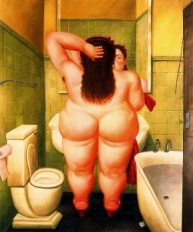 Les évaluations : Tout n’est pas à noter. Vous pouvez noter le projet final ou pas. Vous pouvez laisser la possibilité aux élèves de se positionner sur la grille d’évaluation, par exemple.Analyse réflexive : c’est ce qui vous permet de prendre de la hauteur, vérifier ce qui a fonctionné et pourquoi pour pouvoir le reconduire et ce qui n’a pas fonctionné pour pouvoir l’améliorer ; c’est ce qui est demandé dans le référentiel de l’enseignant (14+5 compétences). C’est ce qui va vous faire évoluer dans vos pratiques. https://www.education.gouv.fr/le-referentiel-de-competences-des-metiers-du-professorat-et-de-l-education-5753 SÉQUENCE CO-INTERVENTIONCOMMERCE/VENTE – ESPAGNOL / ITALIENSÉQUENCE CO-INTERVENTIONCOMMERCE/VENTE – ESPAGNOL / ITALIENSÉQUENCE CO-INTERVENTIONCOMMERCE/VENTE – ESPAGNOL / ITALIENSÉQUENCE CO-INTERVENTIONCOMMERCE/VENTE – ESPAGNOL / ITALIENNiveau de classeNiveaux du CECRL 1Lycée professionnel : terminale - Lycée GT : secondeA2+ (LVB)Lycée professionnel : terminale - Lycée GT : secondeA2+ (LVB)Lycée professionnel : terminale - Lycée GT : secondeA2+ (LVB)Titre de ma séquenceAxes ou domainesEL MUNDO DEL COMERCIO Y DE LA VENTA / IL MONDO DEL COMMERCIO E DELLA VENDITA / LE MONDE DU TRAVAIL ET DE LA VENTELycée professionnel : Le contexte et les situations de la vie professionnelle LGT : Les univers professionnels et le monde du travailEL MUNDO DEL COMERCIO Y DE LA VENTA / IL MONDO DEL COMMERCIO E DELLA VENDITA / LE MONDE DU TRAVAIL ET DE LA VENTELycée professionnel : Le contexte et les situations de la vie professionnelle LGT : Les univers professionnels et le monde du travailEL MUNDO DEL COMERCIO Y DE LA VENTA / IL MONDO DEL COMMERCIO E DELLA VENDITA / LE MONDE DU TRAVAIL ET DE LA VENTELycée professionnel : Le contexte et les situations de la vie professionnelle LGT : Les univers professionnels et le monde du travailMa problématique 2   - Le métier de vendeur est-il le même en France ou en Espagne/Italie ?    - La culture d’un pays a-t-elle une influence sur les techniques de vente des professionnels et les habitudes de consommation des clients ?   - Comment un même produit / une même marque s’adapte à la culture d’un pays ?    - La culture de chaque pays influence-t-elle la consommation ?   - Le métier de vendeur est-il le même en France ou en Espagne/Italie ?    - La culture d’un pays a-t-elle une influence sur les techniques de vente des professionnels et les habitudes de consommation des clients ?   - Comment un même produit / une même marque s’adapte à la culture d’un pays ?    - La culture de chaque pays influence-t-elle la consommation ?   - Le métier de vendeur est-il le même en France ou en Espagne/Italie ?    - La culture d’un pays a-t-elle une influence sur les techniques de vente des professionnels et les habitudes de consommation des clients ?   - Comment un même produit / une même marque s’adapte à la culture d’un pays ?    - La culture de chaque pays influence-t-elle la consommation ?Mon projet final 3    - EE / EOC : Créer une campagne publicitaire pour la commercialisation d’un nouveau produit, avec une annonce radio, une publicité en ligne et sur les réseaux sociaux, une affiche, une brochure/flyer à distribuer, un slogan sans mentionner la marque ou le produit à mode de « teaser ».   - EO, EOI, EE : Création de l’épisode pilote d’une série sur la vente/le commerce / bande annonce de cette série (ex. « La casa de Chanel »).   - EOI :  Créer une scénette d’entretien d’embauche.Pour le LP :    - EE : Création d’un questionnaire de satisfaction virtuelle pour contribuer à la fidélisation du client.    - EE/EO : Création du guide du bon vendeur/client (guide écrite + BD/scénette/capsule vidéo).   - EOC, EOI : Projet d’animation sur un produit (présenter un produit inutile, ou bien un gadget qui change la vie …).     - EOC, EOI, EE : Concours de vente « le meilleur vendeur » (jury, candidat, règles, prix).    - EE / EOC : Créer une campagne publicitaire pour la commercialisation d’un nouveau produit, avec une annonce radio, une publicité en ligne et sur les réseaux sociaux, une affiche, une brochure/flyer à distribuer, un slogan sans mentionner la marque ou le produit à mode de « teaser ».   - EO, EOI, EE : Création de l’épisode pilote d’une série sur la vente/le commerce / bande annonce de cette série (ex. « La casa de Chanel »).   - EOI :  Créer une scénette d’entretien d’embauche.Pour le LP :    - EE : Création d’un questionnaire de satisfaction virtuelle pour contribuer à la fidélisation du client.    - EE/EO : Création du guide du bon vendeur/client (guide écrite + BD/scénette/capsule vidéo).   - EOC, EOI : Projet d’animation sur un produit (présenter un produit inutile, ou bien un gadget qui change la vie …).     - EOC, EOI, EE : Concours de vente « le meilleur vendeur » (jury, candidat, règles, prix).    - EE / EOC : Créer une campagne publicitaire pour la commercialisation d’un nouveau produit, avec une annonce radio, une publicité en ligne et sur les réseaux sociaux, une affiche, une brochure/flyer à distribuer, un slogan sans mentionner la marque ou le produit à mode de « teaser ».   - EO, EOI, EE : Création de l’épisode pilote d’une série sur la vente/le commerce / bande annonce de cette série (ex. « La casa de Chanel »).   - EOI :  Créer une scénette d’entretien d’embauche.Pour le LP :    - EE : Création d’un questionnaire de satisfaction virtuelle pour contribuer à la fidélisation du client.    - EE/EO : Création du guide du bon vendeur/client (guide écrite + BD/scénette/capsule vidéo).   - EOC, EOI : Projet d’animation sur un produit (présenter un produit inutile, ou bien un gadget qui change la vie …).     - EOC, EOI, EE : Concours de vente « le meilleur vendeur » (jury, candidat, règles, prix).Quels sont les objectifs4 de ma séquence ?Linguistiques : l’expression du souhait, l’interdiction et la permission, le subjonctif présent, l’impératif, révision du futur et du vouvoiement, lexique lié au monde du commerce et de la vente. Culturels : le monde du commerce en Espagne et en Italie. Pragmatique : savoir vendre et promouvoir un produit ; savoir se présenter pour un poste ; savoir écrire un CV et une lettre de motivation ; savoir décrire un métier. Linguistiques : l’expression du souhait, l’interdiction et la permission, le subjonctif présent, l’impératif, révision du futur et du vouvoiement, lexique lié au monde du commerce et de la vente. Culturels : le monde du commerce en Espagne et en Italie. Pragmatique : savoir vendre et promouvoir un produit ; savoir se présenter pour un poste ; savoir écrire un CV et une lettre de motivation ; savoir décrire un métier. Linguistiques : l’expression du souhait, l’interdiction et la permission, le subjonctif présent, l’impératif, révision du futur et du vouvoiement, lexique lié au monde du commerce et de la vente. Culturels : le monde du commerce en Espagne et en Italie. Pragmatique : savoir vendre et promouvoir un produit ; savoir se présenter pour un poste ; savoir écrire un CV et une lettre de motivation ; savoir décrire un métier. Combien de séances ?5                              7 séancesCombien de séances ?5                              7 séancesCombien de séances ?5                              7 séancesCombien de séances ?5                              7 séancesTitresObjectifs par séance6+ Activités des élèves (consignes, activités ludiques)Objectifs par séance6+ Activités des élèves (consignes, activités ludiques)Activités langagières7Séance 1 : La publicidad de Coca-Cola (affiche + vidéo)Séance 2 :¿Le puedo ayudar ? Séance 3 :Y prometo ser fiel…Séance 4 :Tâche intermédiaireSéance 5 : ¿Trabajar para vivir o vivir para  trabajar ? Los horarios laboralesSéance 6 :¿Quieres trabajar con nosotros ?Séance 7 : Tâche finaleAjouter une voix off + créer des dialogues entre les personnes qui apparaissent sur la vidéo.Concevoir une scénette proposant l’accueil dans un magasin et la vente d’un produit.Réaliser la présentation d’une carte de fidélité à partir d’un exemple donné. Réalisation de la brochure de présentation d’une nouvelle carte de fidélité/réalisation d’une nouvelle carte de fidélité ou écrire un avis sur la nouvelle carte de fidélité d’une enseigne étrangère.Écrire un article sur les horaires en Europe et en France ou débat en classeJouer de scénettes d’entretien d’embaucheVoir PROJETS FINAUX. Ajouter une voix off + créer des dialogues entre les personnes qui apparaissent sur la vidéo.Concevoir une scénette proposant l’accueil dans un magasin et la vente d’un produit.Réaliser la présentation d’une carte de fidélité à partir d’un exemple donné. Réalisation de la brochure de présentation d’une nouvelle carte de fidélité/réalisation d’une nouvelle carte de fidélité ou écrire un avis sur la nouvelle carte de fidélité d’une enseigne étrangère.Écrire un article sur les horaires en Europe et en France ou débat en classeJouer de scénettes d’entretien d’embaucheVoir PROJETS FINAUX. EOC      EOI      EE       COCE     Activités Numériques :     Distanciel     Présentiel EOC      EOI       EE       CO       CE     Activités Numériques :     Distanciel     Présentiel EOC      EOI      EE       CO      CE    Activités Numériques :     Distanciel     Présentiel EOC      EOI      EE       CO      CE     Activités Numériques :     Distanciel     Présentiel EOC       EOI      EE        CO      CE      Activités Numériques :     Distanciel     Présentiel  Supports8 utilisés par séanceDoc 1 : publicité Coca Cola en Italie et en EspagneDoc 2 : vidéo – scénette de vente dans un magasinDoc 3 : brochure présentation carte fidélité COOP (Italie) et El Corte Inglés (Espagne) Doc 4 : tâche finaleDoc 5 : fiche horaire des magasins en Europe en Italien + texte règlementation horaire des magasins en Espagne. Doc 6 : Offres d’emploi.Doc 7 : projet final. Doc 4 : tâche finaleDoc 5 : fiche horaire des magasins en Europe en Italien + texte règlementation horaire des magasins en Espagne. Doc 6 : Offres d’emploi.Doc 7 : projet final. Tâches intermédiairesSujet 1 : réalisation d’une brochure de présentation d’une carte fidélité inventée et de la publicité pour la commercialiser.Sujet 2 : écrire un avis sur la nouvelle carte de fidélité d’une enseigne étrangère.Sujet 1 : réalisation d’une brochure de présentation d’une carte fidélité inventée et de la publicité pour la commercialiser.Sujet 2 : écrire un avis sur la nouvelle carte de fidélité d’une enseigne étrangère.Sujet 1 : réalisation d’une brochure de présentation d’une carte fidélité inventée et de la publicité pour la commercialiser.Sujet 2 : écrire un avis sur la nouvelle carte de fidélité d’une enseigne étrangère.Évaluations envisagées9 (diagnostique, formative, sommative)Plusieurs évaluations sont à prévoir selon le choix des documents et le niveau de la classe. La tâche intermédiaire et le projet final peuvent aussi être évalués.Plusieurs évaluations sont à prévoir selon le choix des documents et le niveau de la classe. La tâche intermédiaire et le projet final peuvent aussi être évalués.Plusieurs évaluations sont à prévoir selon le choix des documents et le niveau de la classe. La tâche intermédiaire et le projet final peuvent aussi être évalués.Analyse réflexive10Mes objectifs ont-ils été atteints ?En quoi cette séquence a permis une amélioration en termes de… ?Ce que je garderai de cette séquence parce que ….Ce que je changerai de cette séquence parce que… Mes objectifs ont-ils été atteints ?En quoi cette séquence a permis une amélioration en termes de… ?Ce que je garderai de cette séquence parce que ….Ce que je changerai de cette séquence parce que… Mes objectifs ont-ils été atteints ?En quoi cette séquence a permis une amélioration en termes de… ?Ce que je garderai de cette séquence parce que ….Ce que je changerai de cette séquence parce que… 